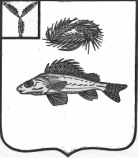 АДМИНИСТРАЦИЯАНТОНОВСКОГО  МУНИЦИПАЛЬНОГО ОБРАЗОВАНИЯЕРШОВСКОГО  РАЙОНА САРАТОВСКОЙ ОБЛАСТИП О С Т А Н О В Л Е Н И Е   от  25.10.2023 года                                                                                            № 35 «Об утверждении отчета об исполнениибюджета Антоновского  муниципального образования  Ершовского района Саратовской области за 9 месяцев 2023 года». 	В соответствии с  решением Совета Антоновского  муниципального образования  от 01.12.2021 г.  № 76-145 "Об утверждении Положения о   бюджетном процессе в  Антоновском  муниципальном  образовании". ПОСТАНОВЛЯЮ:		1.Утвердить отчет об исполнении бюджета Антоновского муниципального образования Ершовского района Саратовской области за 9 месяцев 2023 года :  по доходам в сумме 5429,9 тыс. руб. ( утвержденные бюджетные  назначения 6553,3 тыс. руб.),  по  расходам в сумме 6500,3 тыс. руб.  (утвержденные бюджетные назначения              8016,3 тыс. руб). согласно приложению 1.	2.Утвердить  численность муниципальных служащих администрации Антоновского  МО и фактические затраты на их денежное содержание, согласно приложению 2.           3. Утвердить источники финансирования дефицита бюджета Антоновского муниципального образования Ершовского района Саратовской области, перечень статей и видов источников финансирования дефицита бюджета Антоновского  муниципального образования Ершовского района Саратовской области за 9 месяцев 2023года, согласно приложению 3.           4. Утвердить перечень муниципальных программ Антоновского муниципального образования Ершовского района Саратовской области, финансовое обеспечение которых, предусмотрено расходной частью бюджета Антоновского муниципального образования Ершовского района Саратовской области за 9 месяцев 2023года, согласно приложению 4.Глава  администрации Антоновского МО                                                                                В.В. ПрохоренкоПриложение №1Сведенияоб исполнении бюджета Антоновского  муниципального образованияЕршовского района Саратовской областиза 9 месяцев 2023года.Приложение №2СВЕДЕНИЯо численности муниципальных служащих ифактических затратах на их денежное содержаниепо Антоновскому муниципальному образованиюза 9 месяцев 2023 годаПриложение № 3 к Постановлению Администрации Антоновского муниципального образования                                                                               Ершовского  района Саратовской области                                                                                                                     № 35    от  25.10.2023г.Источники внутреннего финансирования дефицита бюджета Антоновского  муниципального образования  Ершовского района Саратовской области, перечень статей и видов источников финансирования дефицита бюджета Антоновского муниципального образования  Ершовского района Саратовской областиза 9  месяцев 2023 год(тыс. рублей.)Приложение № 4 к Постановлению Администрации Антоновского муниципального образования                                                                               Ершовского  района Саратовской области                      № 35  от  25.10.2023г.Перечень муниципальных программ Антоновского муниципального образования  Ершовского района Саратовской области, финансовое обеспечение которых, предусмотрено расходной частью бюджета Антоновского муниципального образования  Ершовского района Саратовской области за 9 месяцев 2023 год (тыс. рублей)Наименование доходовСумма (тыс.руб)Сумма (тыс.руб)исполненоисполнено%Налоговые и неналоговые доходы3387,93387,92324,02324,068,6Налоговые доходы3385,93385,92324,02324,068,6Налоги на прибыль, доходы913,2913,2496,4496,454,3Налог на доходы физических лиц913,3913,3496,4496,454,3Акцизы по подакцизным товарам (продукции),производимым на территории РФ814,7814,7686,1686,184,2Акцизы по подакцизным товарам (продукции), производимым на территории РФ814,7814,7686,1686,184,2Налоги на совокупный доход775,0775,0825,0825,0106,4Единый сельскохозяйственный налог775,0775,0825,0825,0106,4Налоги на имущество877,0877,0313,4313,435,7Налог на имущество 74,074,04,74,76,3Земельный налог 803,0803,0308,7308,737,4Госпошлина, сборы6,06,02,52,541,6Госпошлина за совершение нотариальных действий6,06,02,52,541,6Неналоговые доходы2,02,0---Денежные взыскания ( штрафы)2,02,0---Административные штрафы, установленные законами субъектов Российской Федерации об административных правонарушениях, за нарушение муниципальных правовых актов2,02,0---	ИТОГО ДОХОДОВ3387,93387,92324,02324,068,6Безвозмездные поступления3165,43165,43105,93105,998,1Безвозмездные поступления от других бюджетов бюджетной системы Российской Федерации3165,43165,43105,93105,998,1Дотации бюджетам субъектов Российской Федерации и муниципальных  образований59,259,244,444,475,0Дотации на выравнивания бюджетной обеспеченности59,259,244,444,475,0- дотация бюджетам сельских поселений на выравнивание бюджетной обеспеченности за счет субвенций из областного бюджета59,259,244,444,475,0Субсидии бюджетам субъектов Российской Федерации и муниципальных образований2991,02991,02991,02991,0100,0Субсидии бюджетам поселений области на осуществление дорожной деятельности в отношении автомобильных дорог общего пользования местного значения в границах населенных пунктов сельских поселений за счет средств областного дорожного фонда2991,02991,02991,02991,0100,0Субвенции бюджетам субъектов Российской Федерации и муниципальных образований115,2115,270,570,561,2Субвенции бюджетам  на осуществление  первичного воинского учета на территориях, где отсутствуют военные комиссариаты115,2115,270,570,561,2-субвенции бюджетам сельских поселений  на осуществление  первичного воинского учета на территориях, где отсутствуют военные комиссариаты115,2115,270,570,561,2Всего доходов6553,36553,35429,95429,982,8РАСХОДЫРАСХОДЫРАСХОДЫРАСХОДЫРАСХОДЫРАСХОДЫОбщегосударственные вопросыОбщегосударственные вопросы2799,52799,51983,170,8Национальная оборонаНациональная оборона115,2115,270,561,2Жилищно-коммунальное хозяйствоЖилищно-коммунальное хозяйство605,3605,3351,358,0Национальная экономикаНациональная экономика4457,94457,94070,291,3Социальная политикаСоциальная политика38,438,425,666,6Всего расходовВсего расходов8016,38016,36500,781,1Численность (чел)в том числеЧисленность (чел)в том числеФактические затраты на денежное содержание  (тыс. руб.)Фактические затраты на денежное содержание  (тыс. руб.)Фактические затраты на денежное содержание  (тыс. руб.)по штатному расписаниюфактическипо штатному расписаниюфактическифактическиВсего должностей в органе местного самоуправления22139,2139,2131,0из них:ведущий специалист1164,764,768,3главный специалист1174,574,562,7Код классификации источников финансирования дефицита бюджетаКод классификации источников финансирования дефицита бюджетаНаименование групп, подгрупп, статей, видов источников внутреннего финансирования дефицита бюджетаПлан2023 годГлавногоадминистратораисточниковфинансированиядефицитабюджетаГруппы, подгруппы, статьи и вида источника финансирования дефицита бюджетаНаименование групп, подгрупп, статей, видов источников внутреннего финансирования дефицита бюджетаПлан2023 годфакт% испол.7080105 0000 00 0000 000Изменение остатков средств на счетах по учету средств бюджетов0,01463,0-7080105 0201 10 0000 510Увеличение прочих остатков денежных средств бюджетов сельских поселений-6553,3-5429,982,87080105 0201 10 0000 610Уменьшение прочих остатков денежных средств бюджетов сельских поселений8016,36500,781,1Итого0,01463,0-№п/пНаименование муниципальной программыПлан 2023 годФакт % испол.1Развитие муниципального  управления муниципального образования до 2025 годы3,00,0-2Развитие транспортной системы на территории муниципального образования на 2023-2025 годы4457,94070,291,33Обеспечение населения доступным жильем и развитие жилищной коммунальной инфраструктуры муниципального образования до 2024 года30,930,91004Благоустройство на территории  муниципального  образования до 2024 года574,3320,455,85Социальная поддержка и социальное обслуживание граждан муниципального образования на 2020-2025 годы38,425,666,6Итого5104,54450,187,2